Publicado en Madrid el 07/01/2019 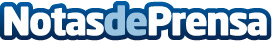 Aumentan notablemente los usuarios del gimnasio en enero, el mes de los propósitos saludablesUno de los propósitos más recurrentes cuando entra un año nuevo es el de ponerse en forma. Esto, apuntan los expertos, se puede demostrar fácilmente con las cifras de este sector, que registran un importante repunte de usuarios cada principio de año. "El sector de la práctica deportiva, además, vive una época especialmente buena con la aparición de nuevas profesiones", apuntan desde Esneca Business SchoolDatos de contacto:Comunicación Esneca910059731Nota de prensa publicada en: https://www.notasdeprensa.es/aumentan-notablemente-los-usuarios-del_1 Categorias: Nacional Sociedad E-Commerce Otros deportes Fitness http://www.notasdeprensa.es